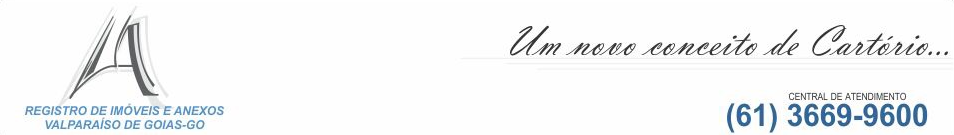 Cadastro de Pessoa FísicaNome (completo)_______________________________________________________________CPF __________________________________________________________________________Doc. de identificação______________________ / órgão expedidor_______________________ Passaporte somente para estrangeiro_______________________________________________Data de nascimento___________________ / nacionalidade_____________________________Estado civil _______________________Profissão _____________________________________           Endereço residencial____________________________________________________________Endereço profissional____________________________________________________________Endereço eletrônico_____________________________________________________________Filiação_______________________________________________________________________              _______________________________________________________________________Telefone fixo e celular___________________________________________________________Pessoa política / parente / colaborador               (     ) sim   ou   (   ) nãoValor da operação______________________________________________________________Valor da avaliação______________________________________________________________Data da operação_______________________________________________________________Forma de pagamento (valor dos recursos próprios)___________________________________Nome do cônjuge (se houver)_____________________________________________________Doc. de Identificação______________________ órgão expedidor ________________________CPF__________________________________________________________________________Data de nascimento_____________________________________________________________Nacionalidade_________________________________________________________________Profissão______________________________________________________________________Obs. O Titular dos dados concorda com o tratamento dos dados pessoais para a finalidade específica em conformidade com a LGPD e o Provimento 134/2022 do CNJ. Acesse nossa Política de Privacidade em www.cartorioval.com.br.Valparaíso de Goiás, _______de_________________ de 20____.___________________________________________________________Assinatura